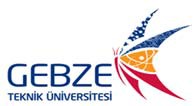 ÖĞRENCİ BİLGİLERİLİSANSÜSTÜ EĞİTİM ENSTİTÜSÜ       DERS SAYDIRMA FORMU Öğrenci Adı Soyadı(İmzası)II.DERS ALINAN ÜNİVERSİTEEkler:Onaylı Transkript (…Sayfa)Onaylı Ders İçerikleri (….Sayfa)Açıklama:Madde 24 SE - (1) Ders saydırma  işlemi, öğrencinin lisansüstü programına ilk kayıtlandığı yarıyılda, diğer üniversitenin lisansüstü programından kaydının silindiğini  gösteren belge ve transkripti ile Enstitü Müdürlüğüne yapılır. Öğrencilerin ders saydırma ve intibak işlemleri, Program Yürütme Kurulu ve/veya Anabilim Dalı Başkanlığının önerisi ve Enstitü Yönetim Kurulunda incelendikten sonra karara bağlanır. Diğer yüksek öğretim kurumundan ise son beş yılda aldığı derslerden en az BB notu ile başarılmış en fazla üç dersin kredisi/başarı notu sayılabilir. Tezsiz II. öğretim yüksek lisans programlarında diğer yüksek öğretim kurumundan ders saydırma yapılamazADI SOYADINUMARASIANABİLİM DALIPROGRAMI varsa PROGRAMI varsa YÜKSEK LİSANSDOKTORAÖĞRENİM YILIÖĞRENİM YILIGÜZBAHARÜNİVERSİTE ADIENSTİTÜ ADIANABİLİM DALIKAYIT SİLME TARİHİDERS KODU VE ADINOTUKREDİSİAKTS